Solve each equation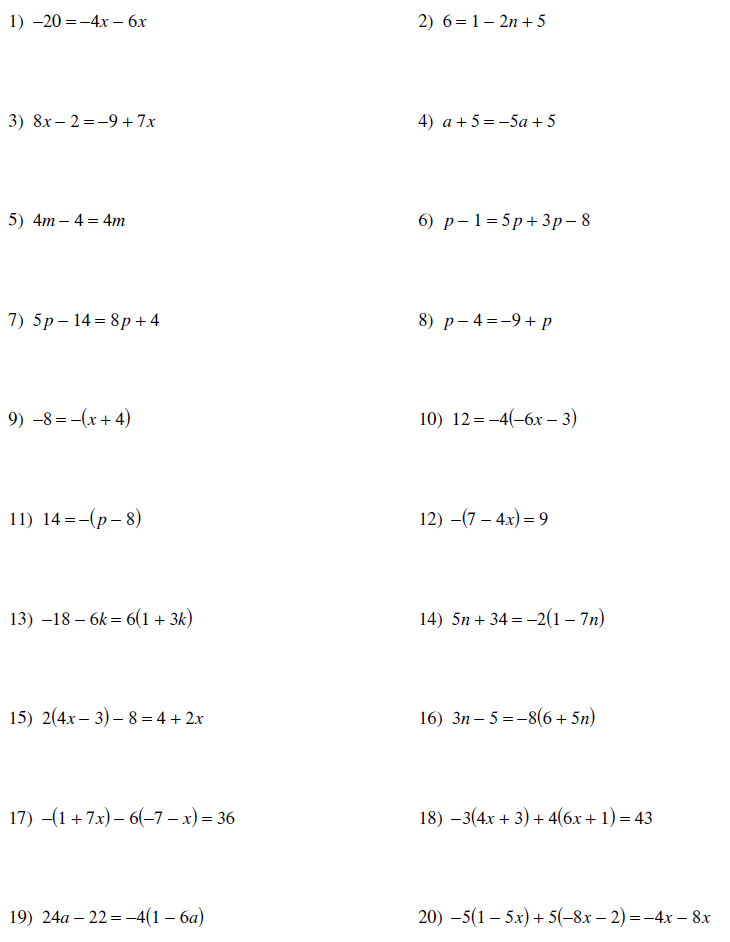 Solve each proportion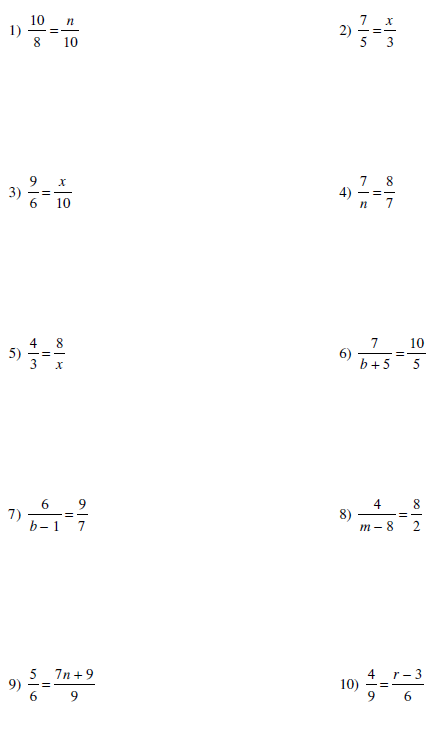 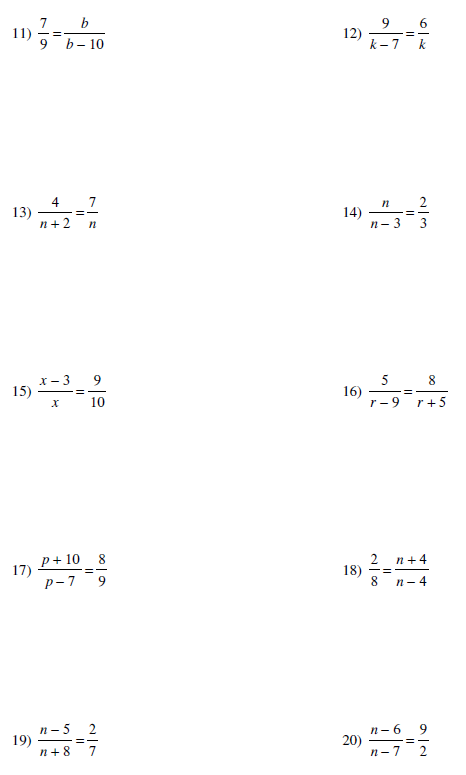 Solve each equation for the indicated variable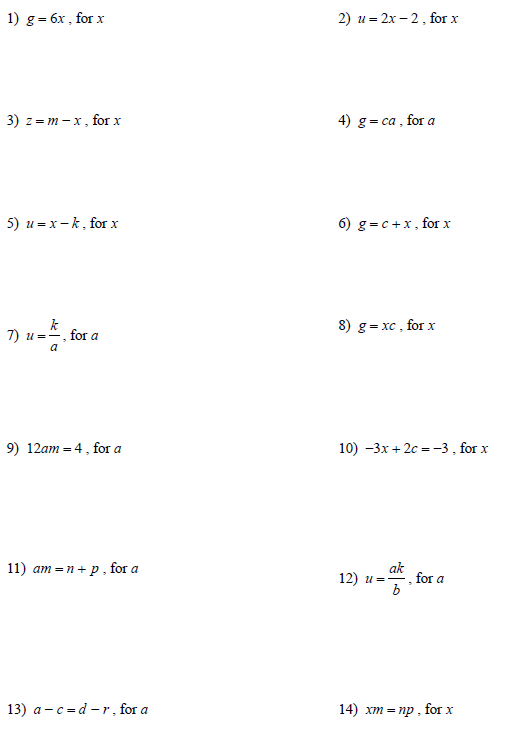 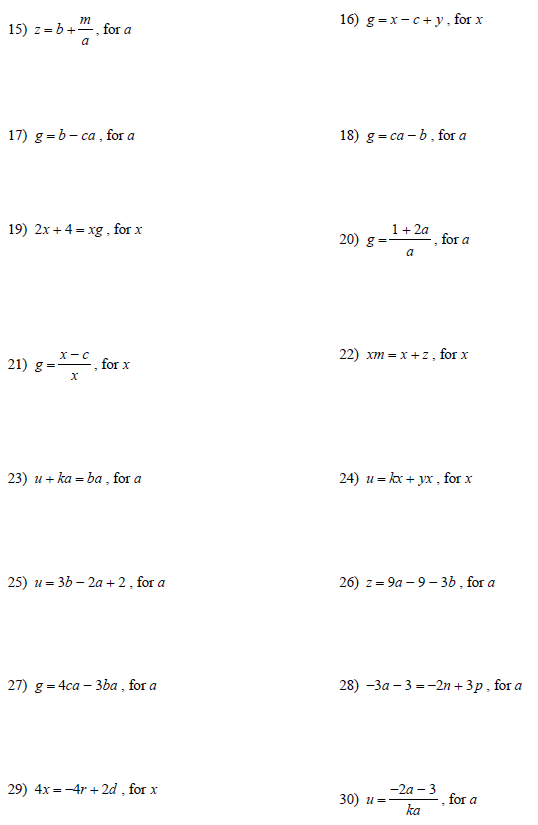 Sketch the graph of each line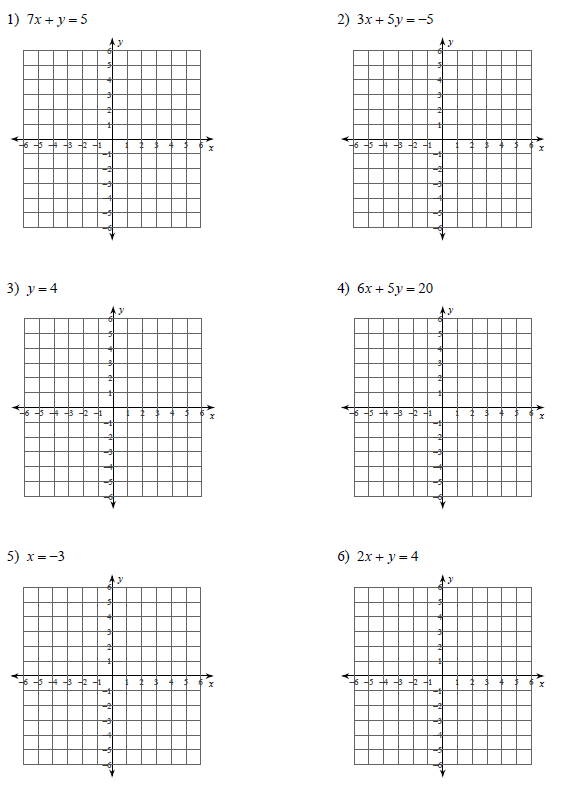 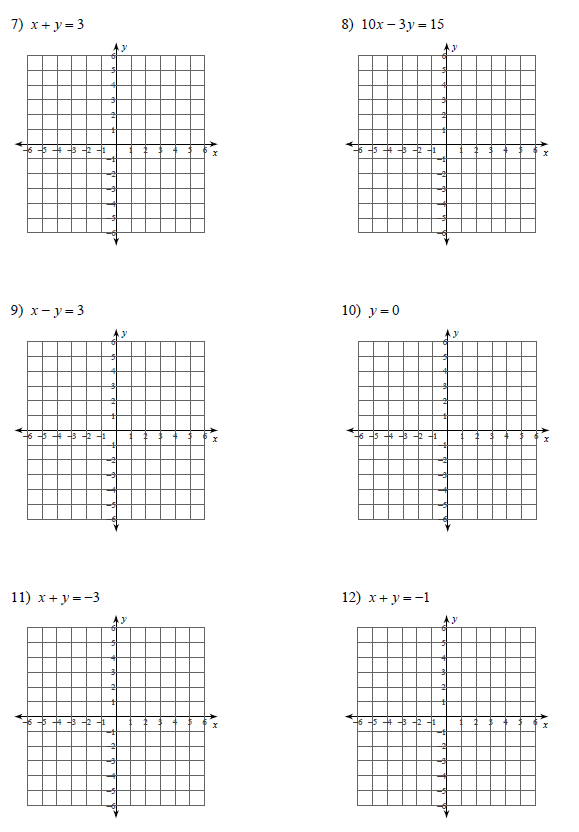 Find the length indicated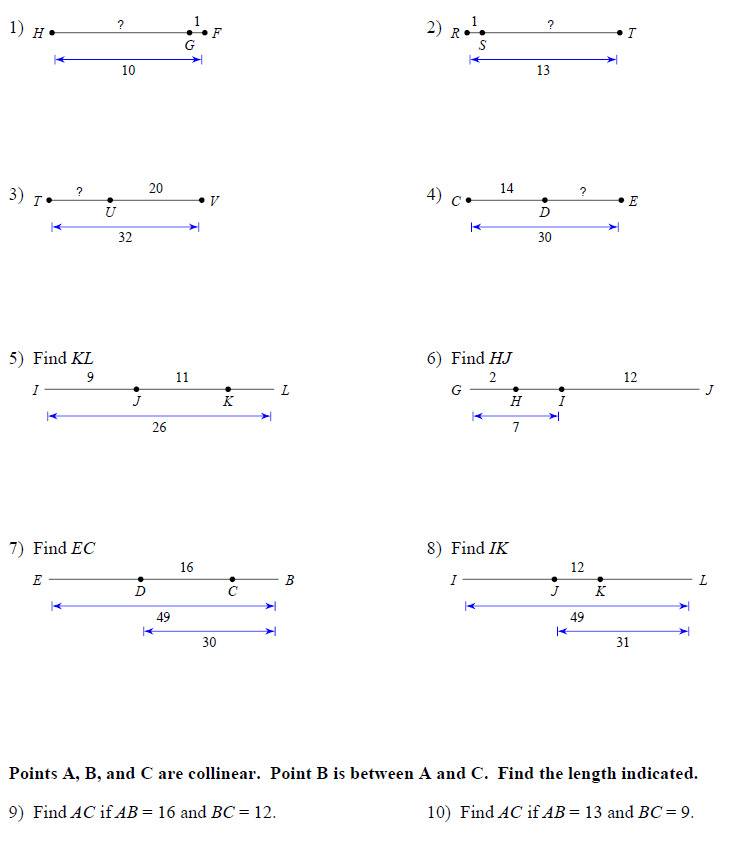 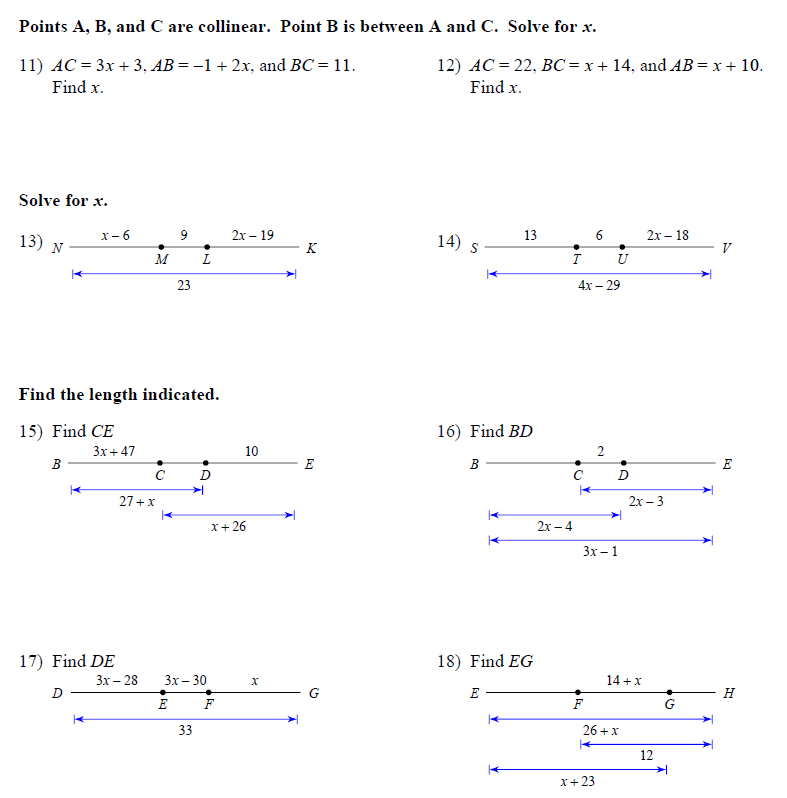 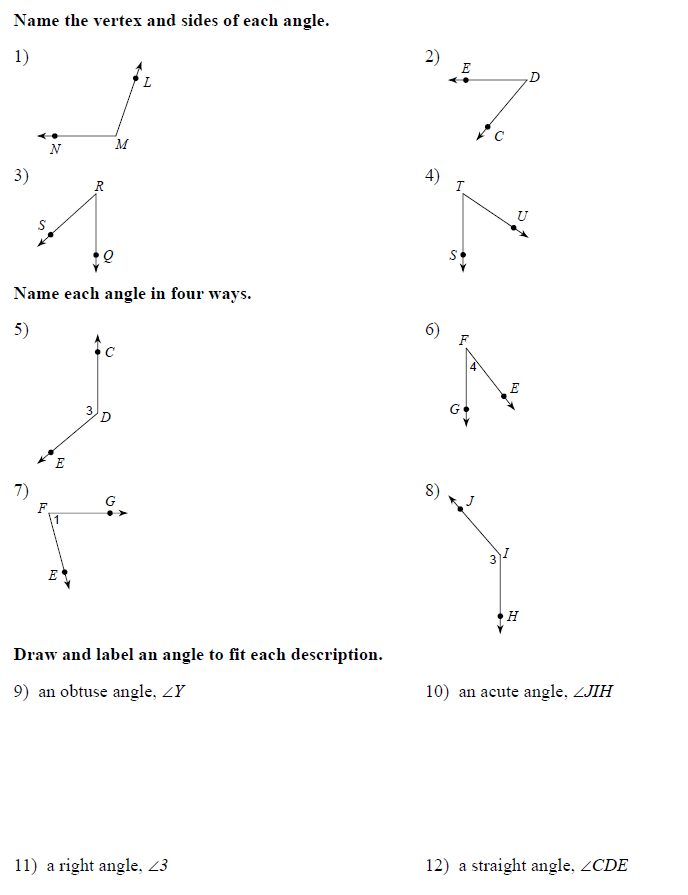 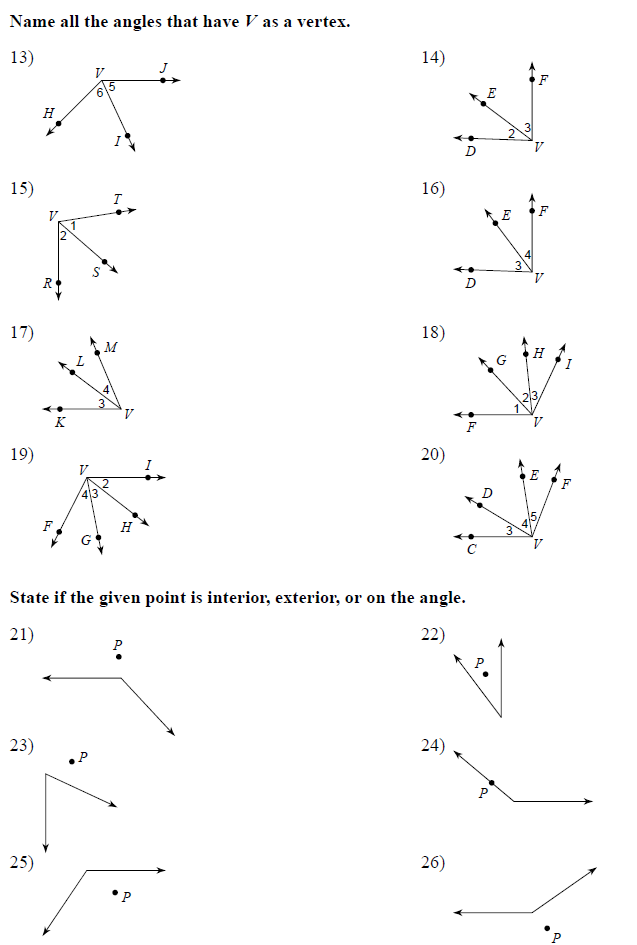 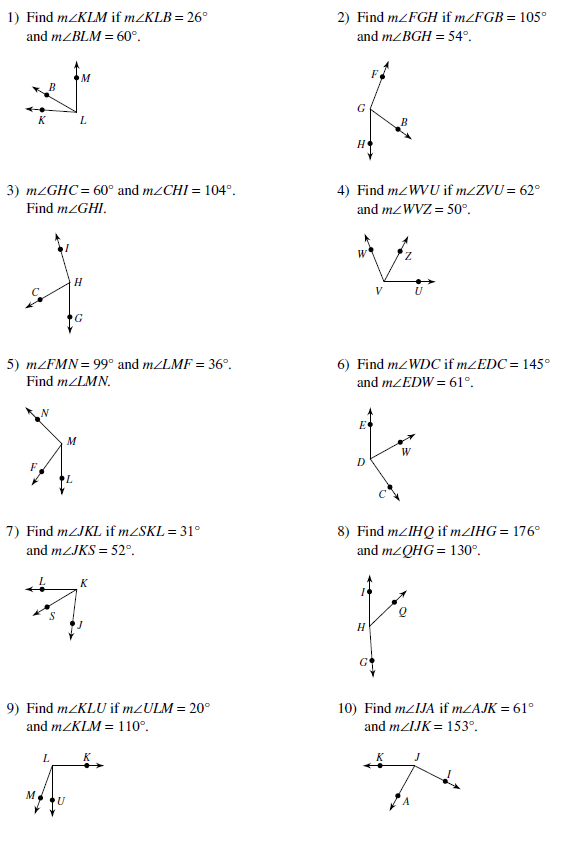 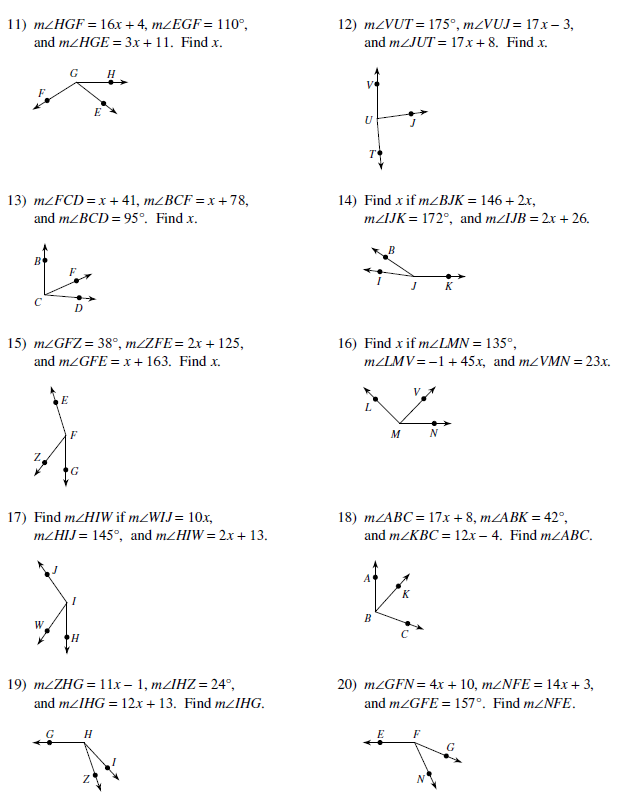 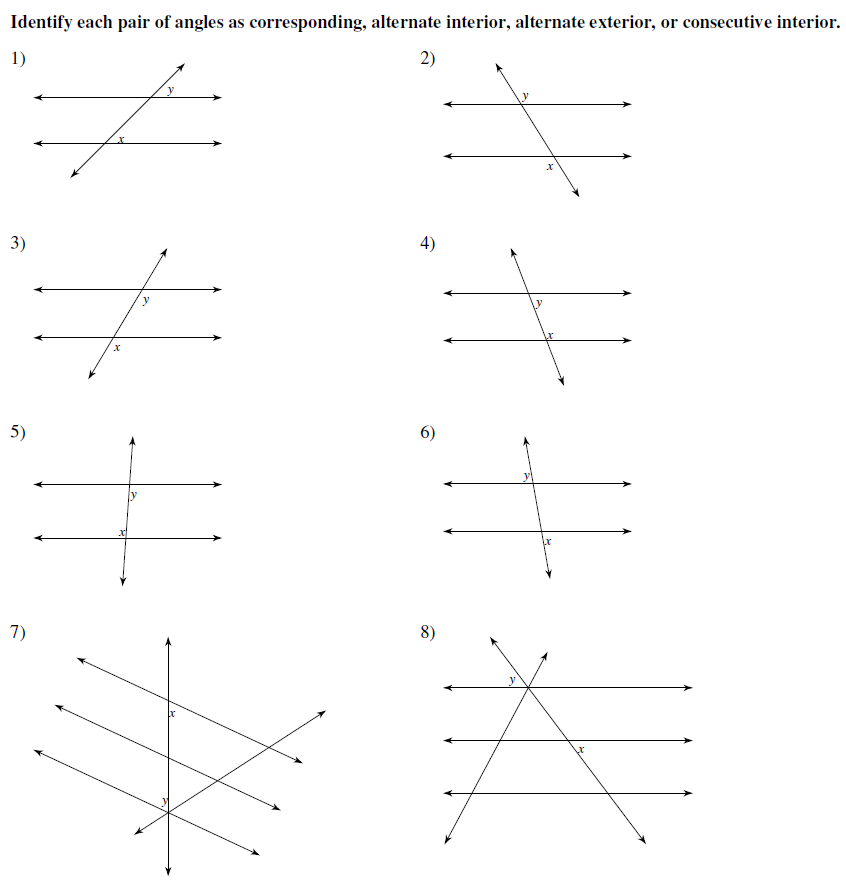 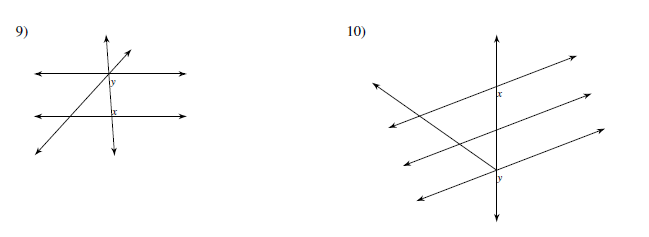 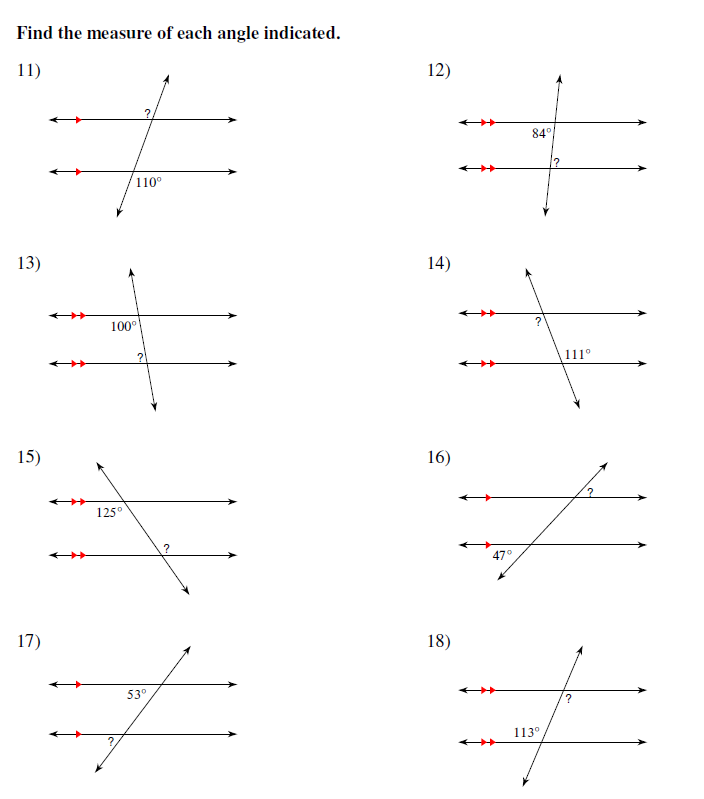 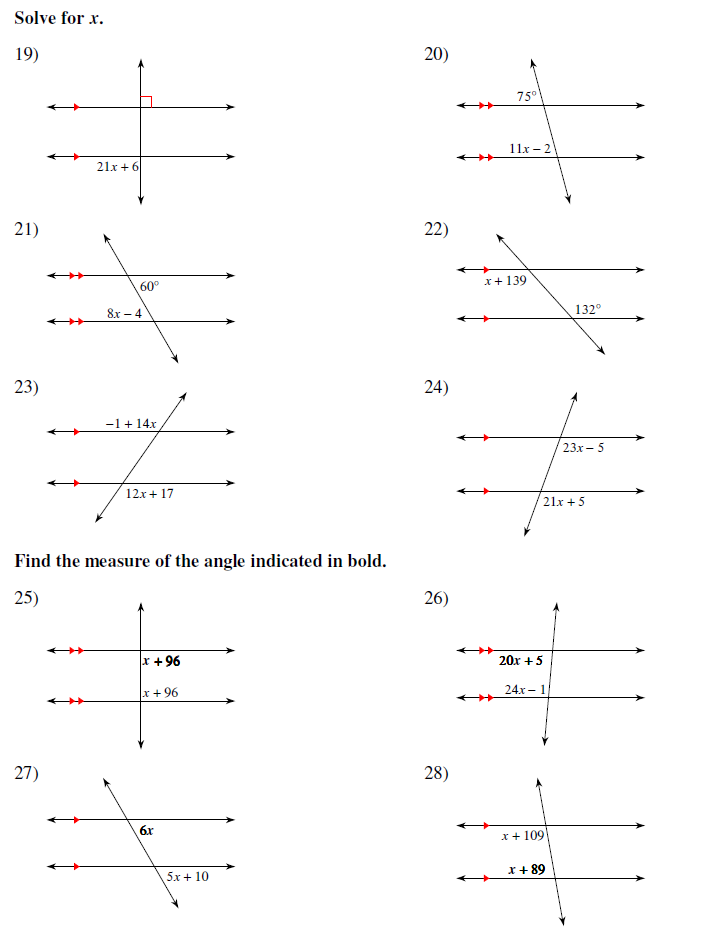 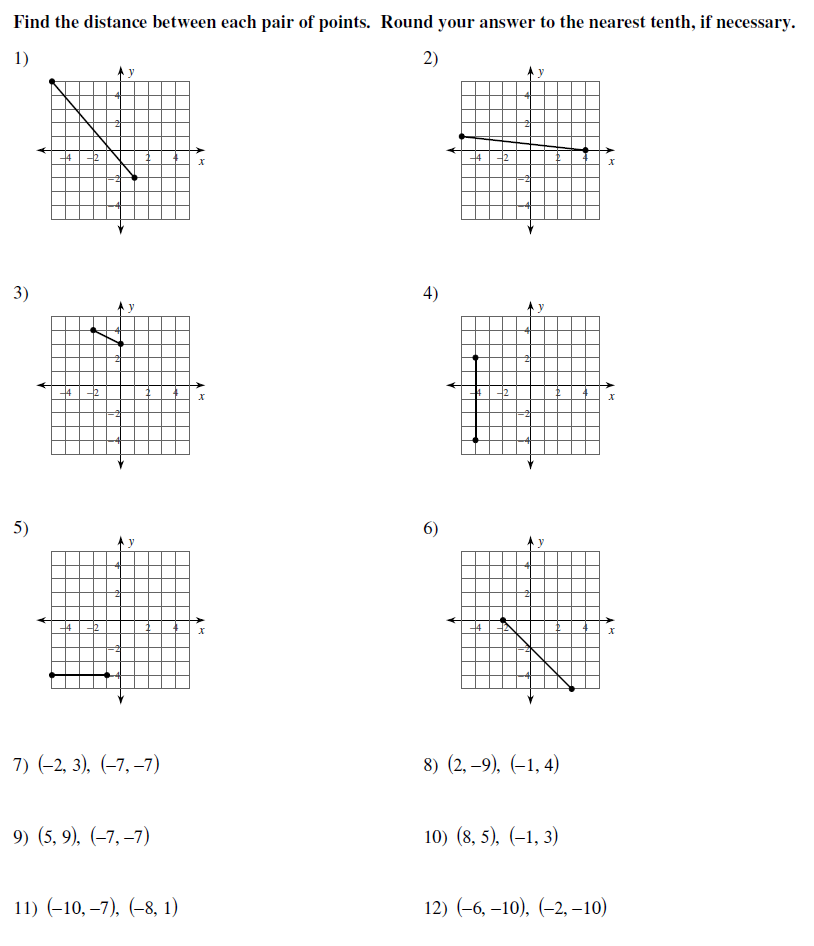 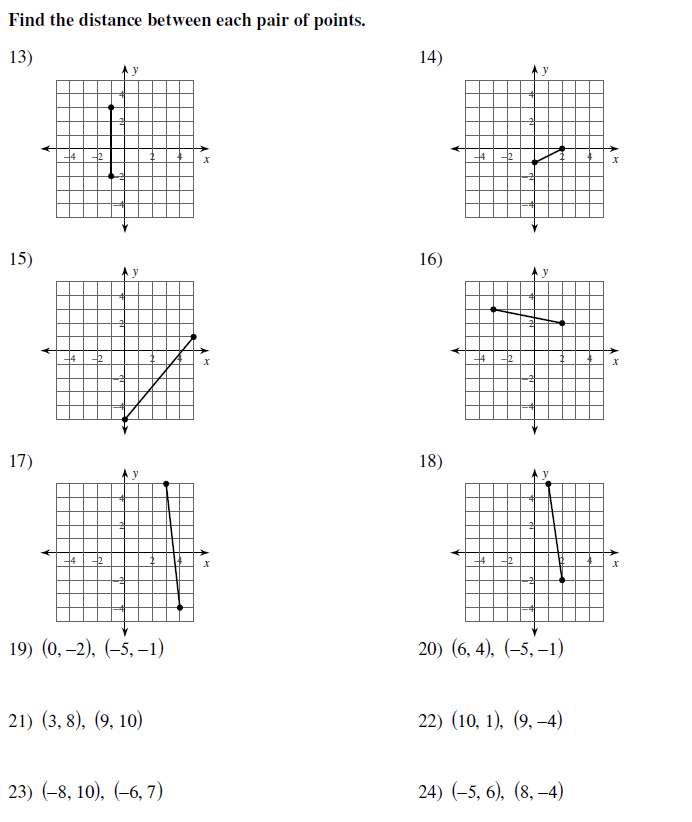 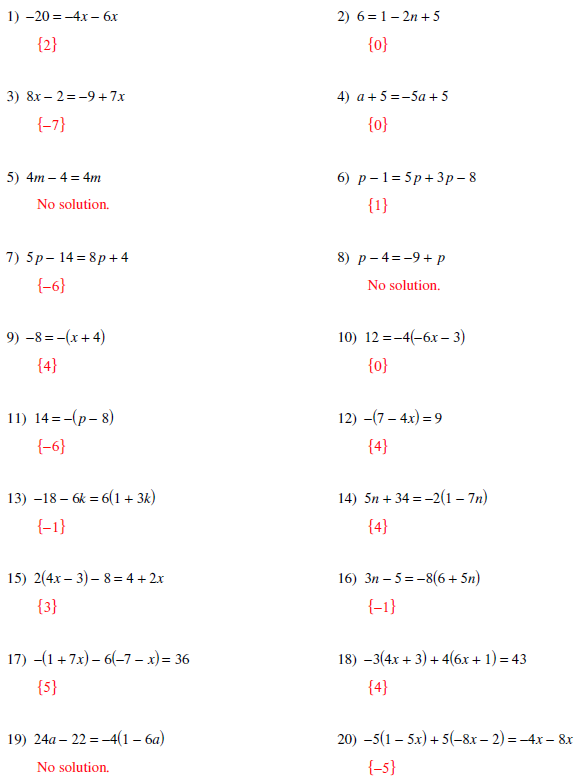 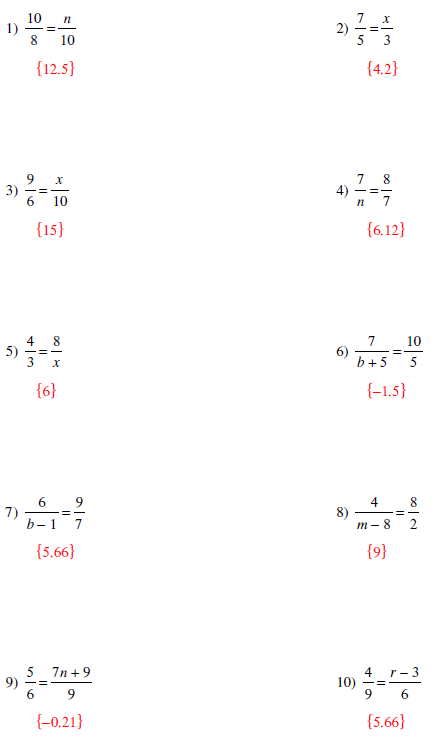 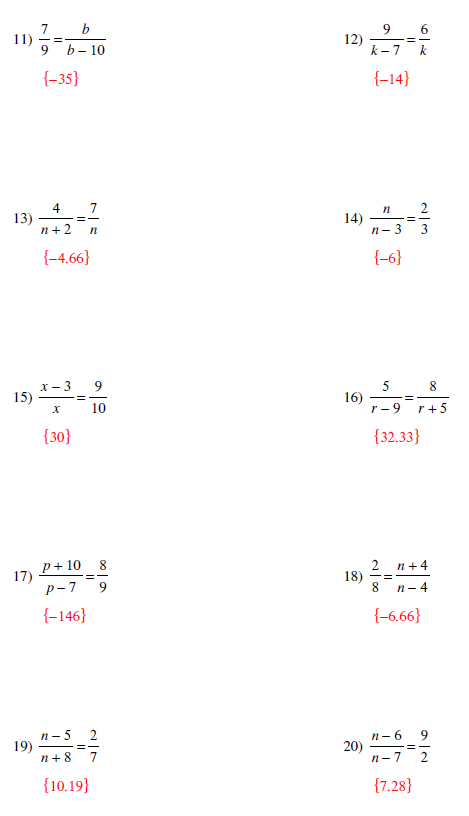 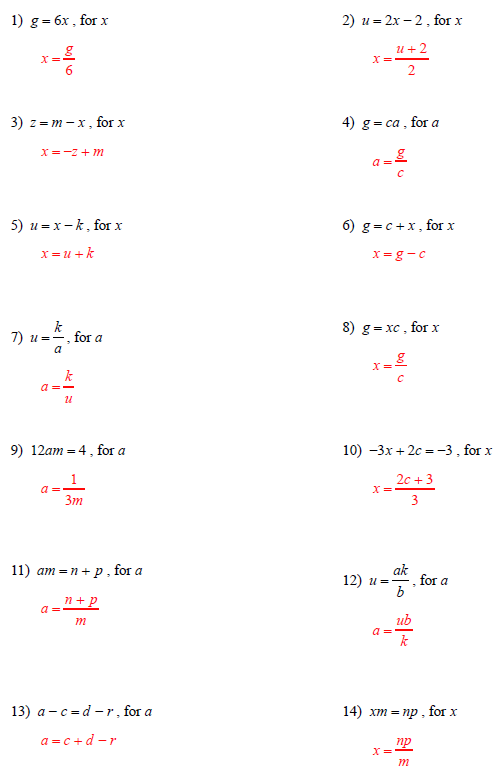 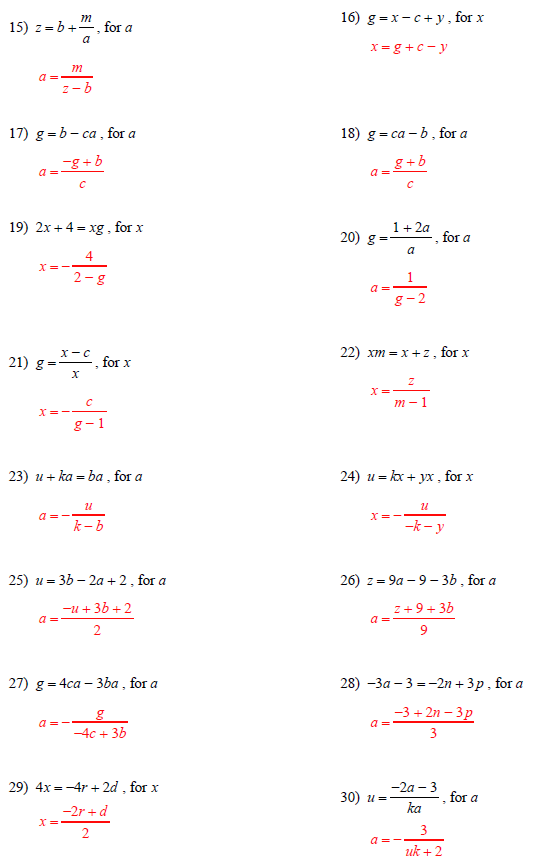 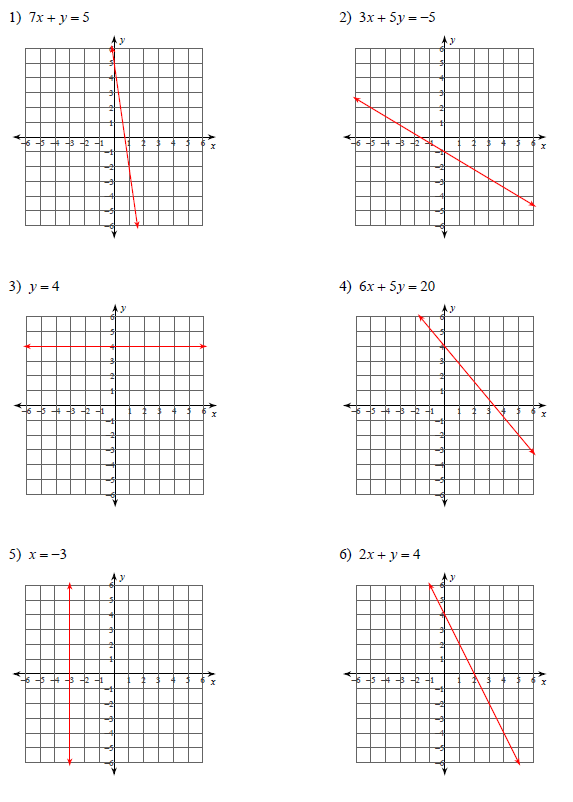 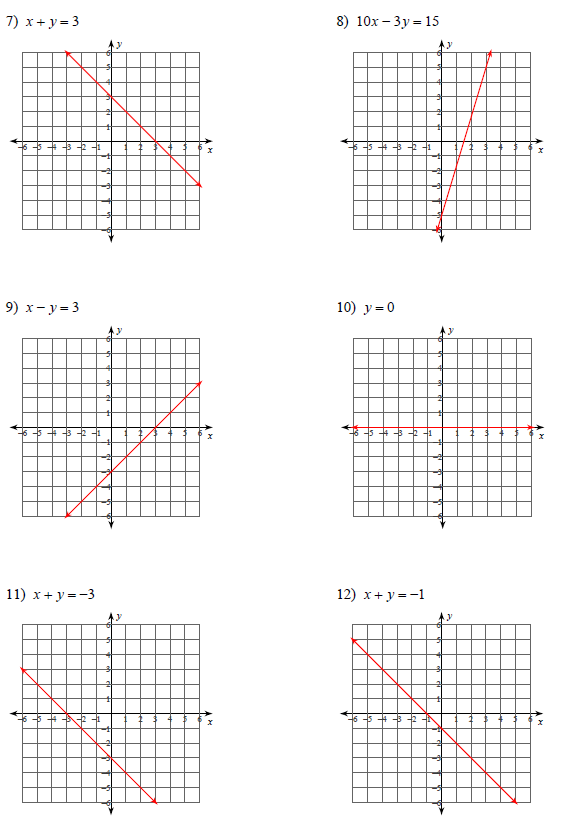 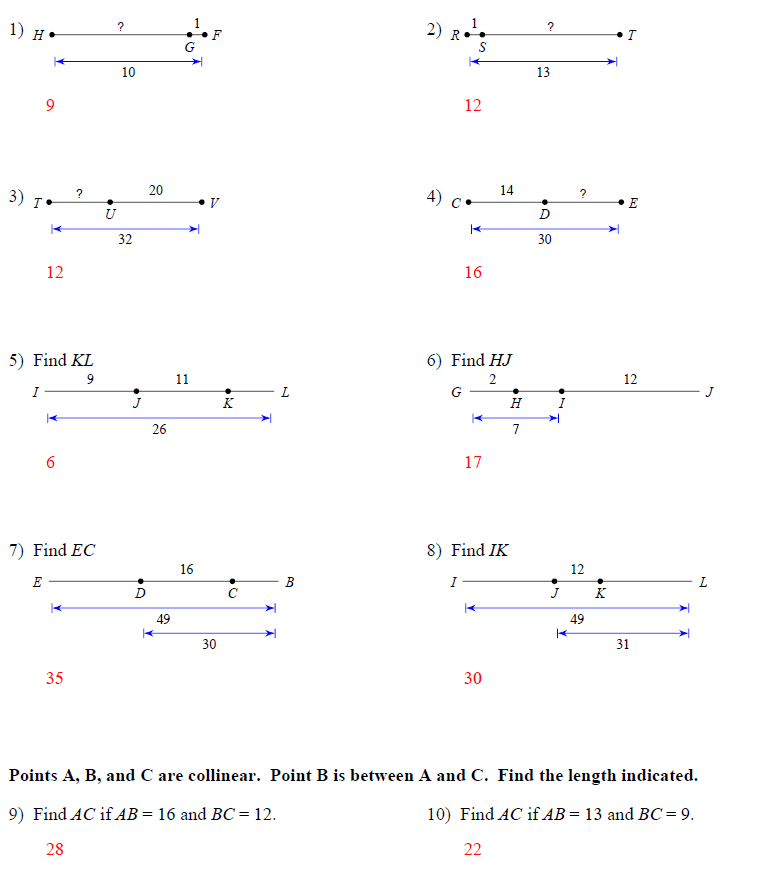 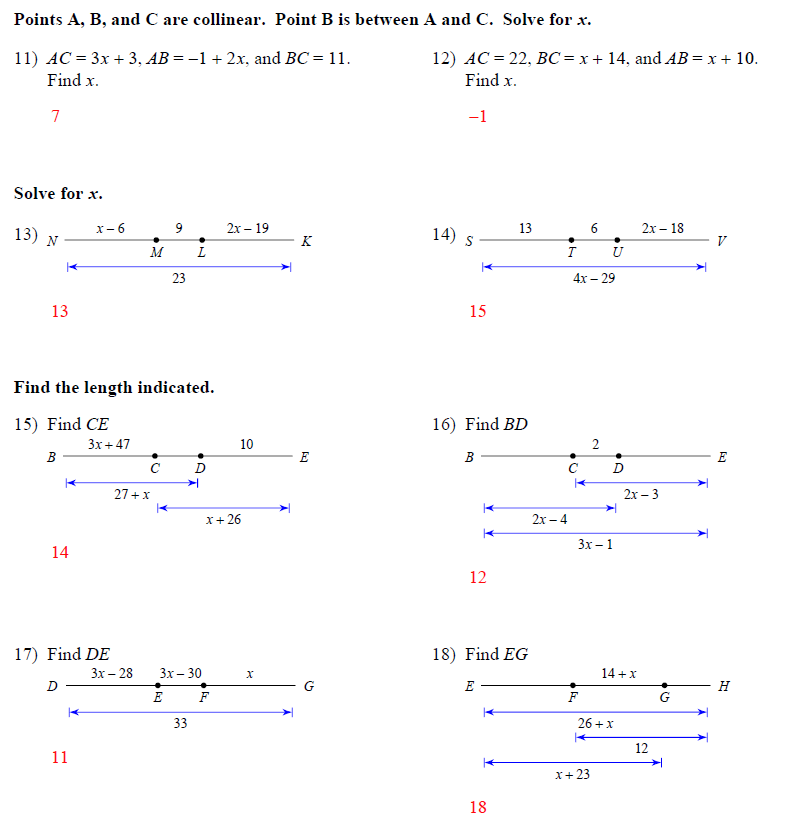 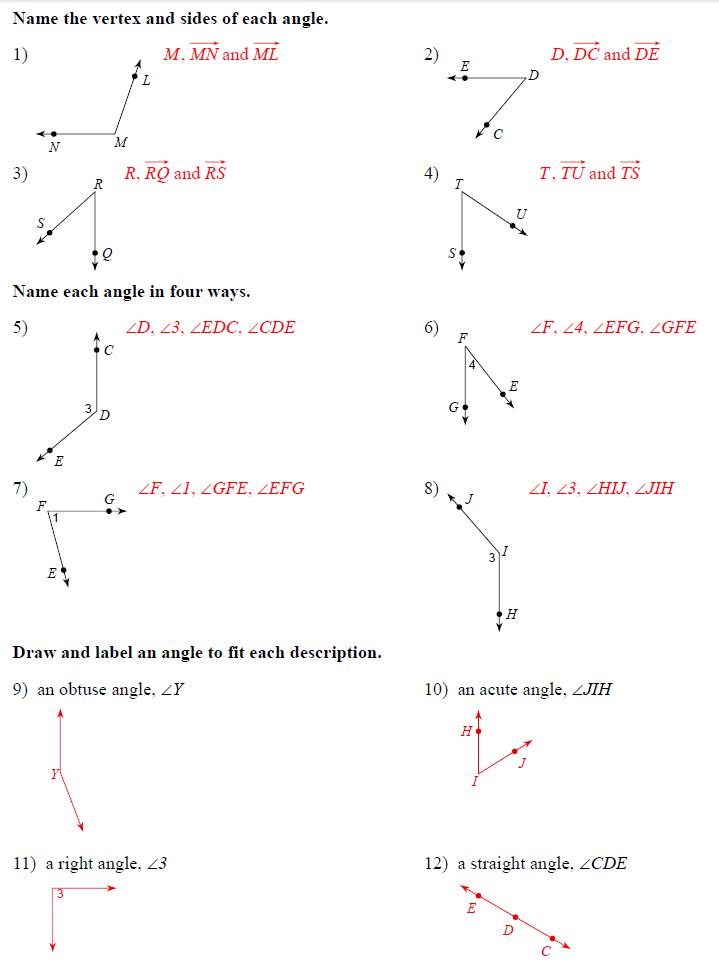 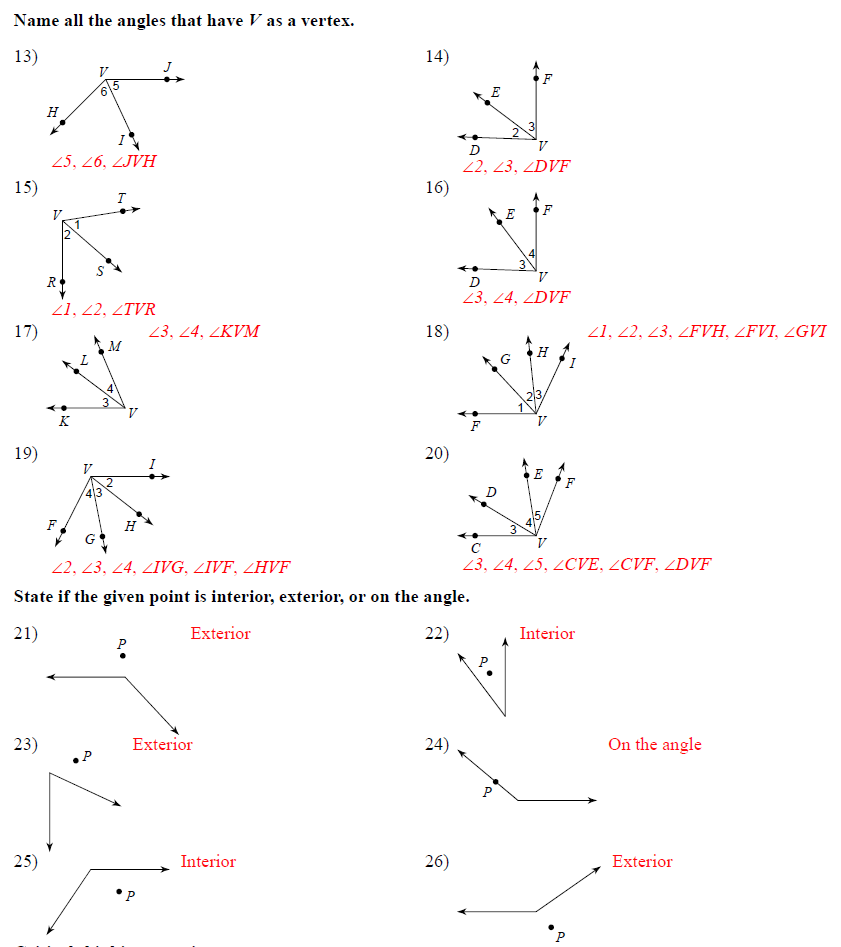 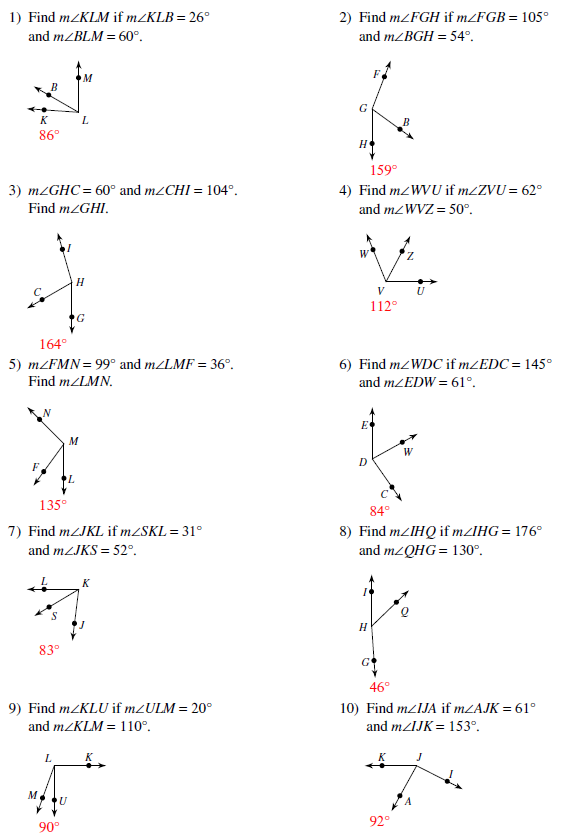 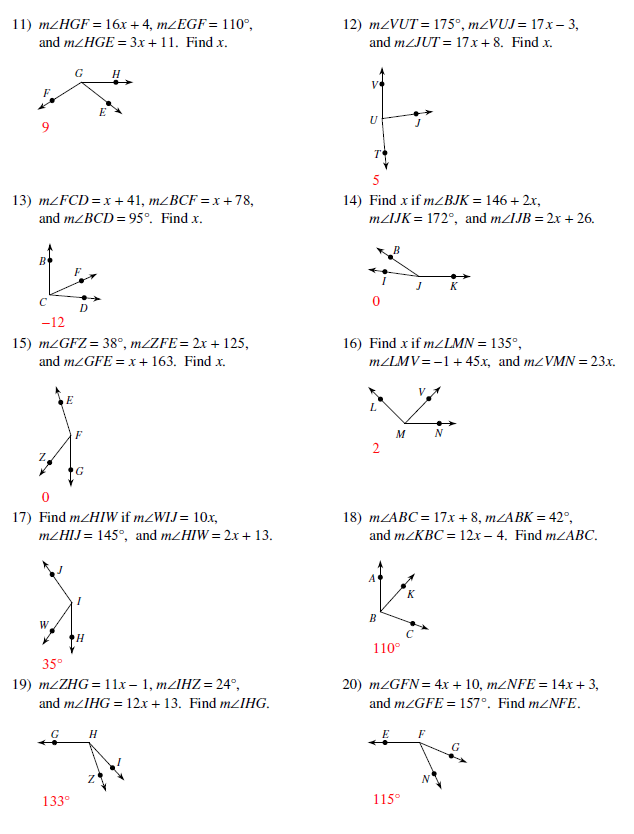 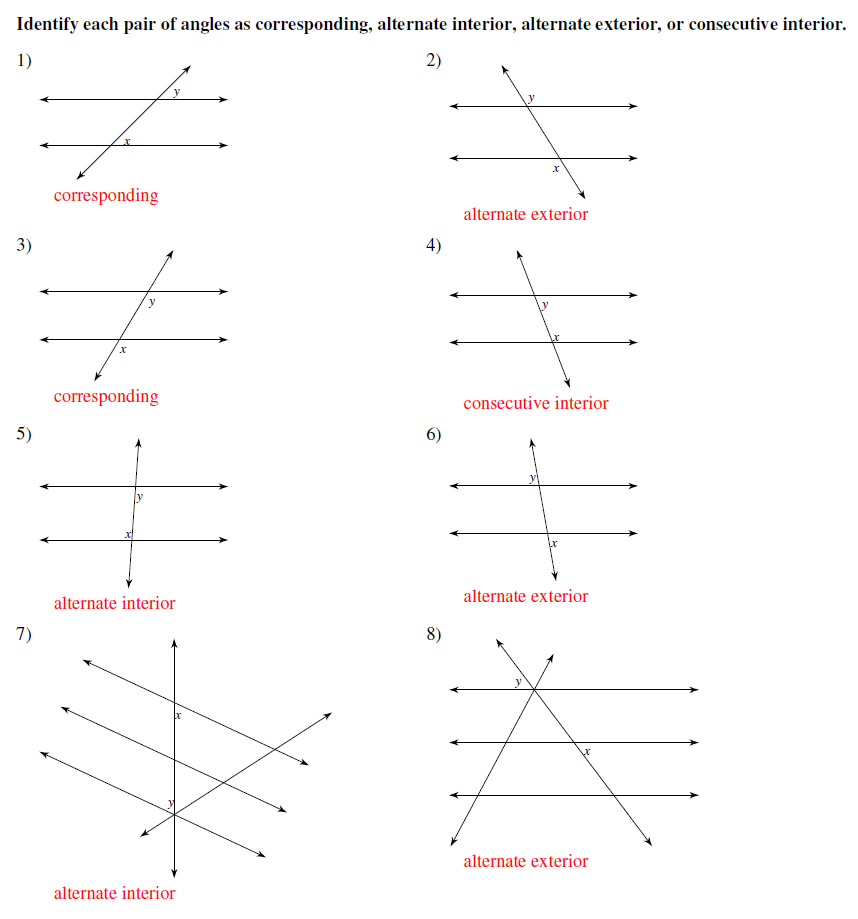 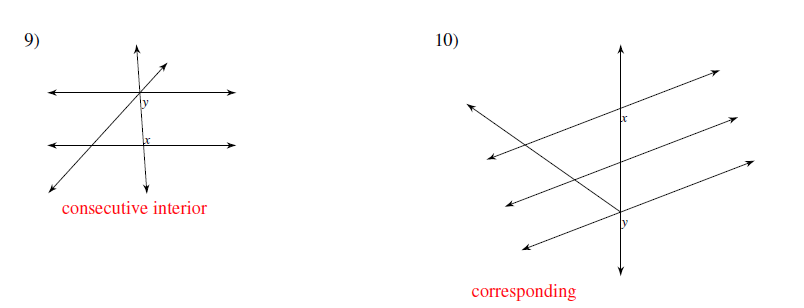 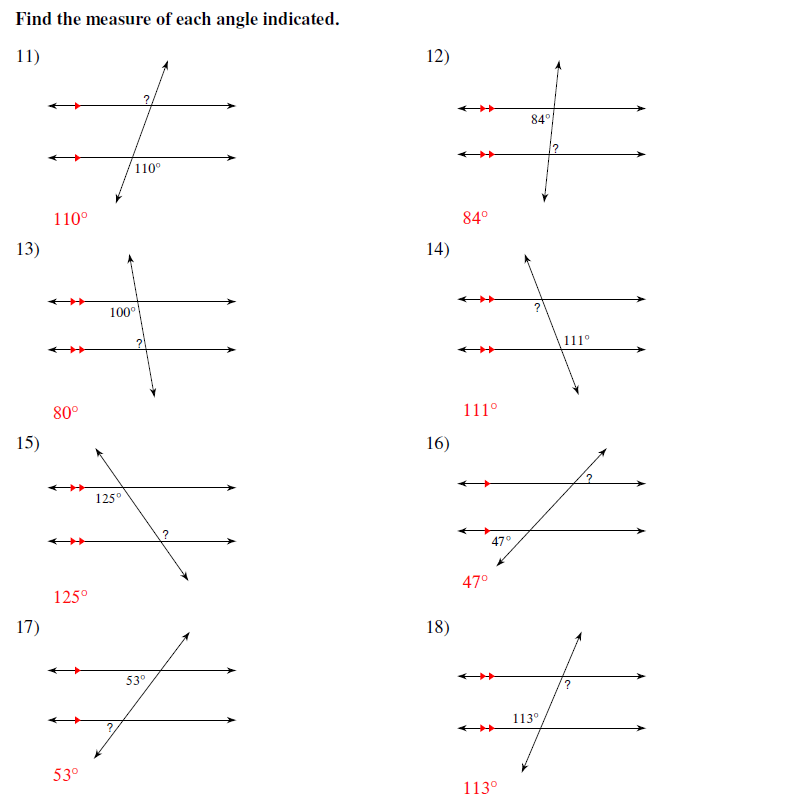 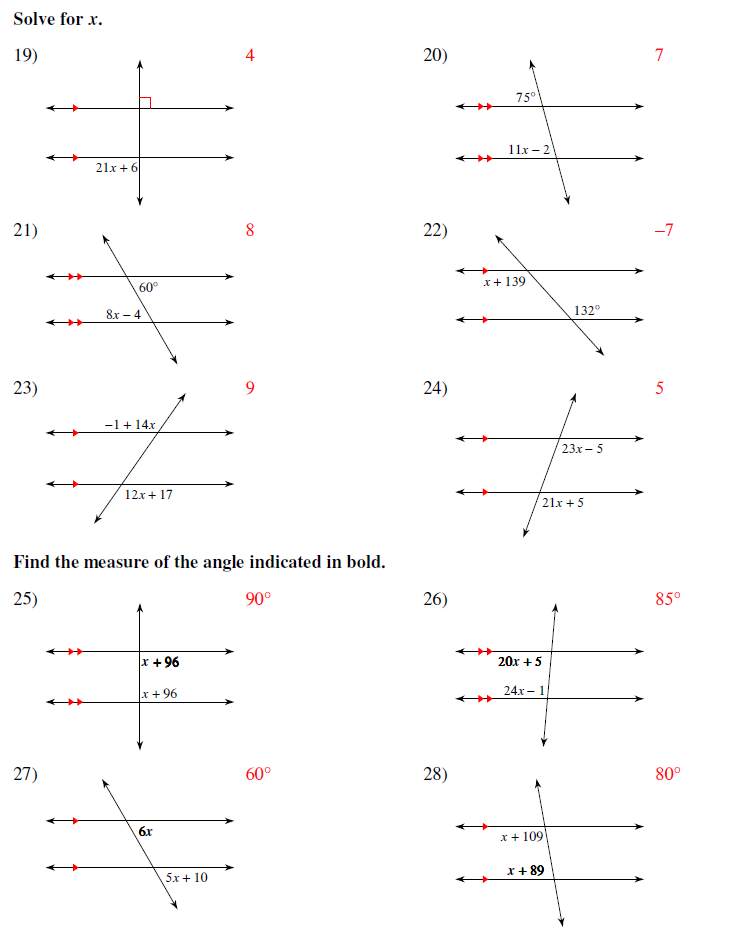 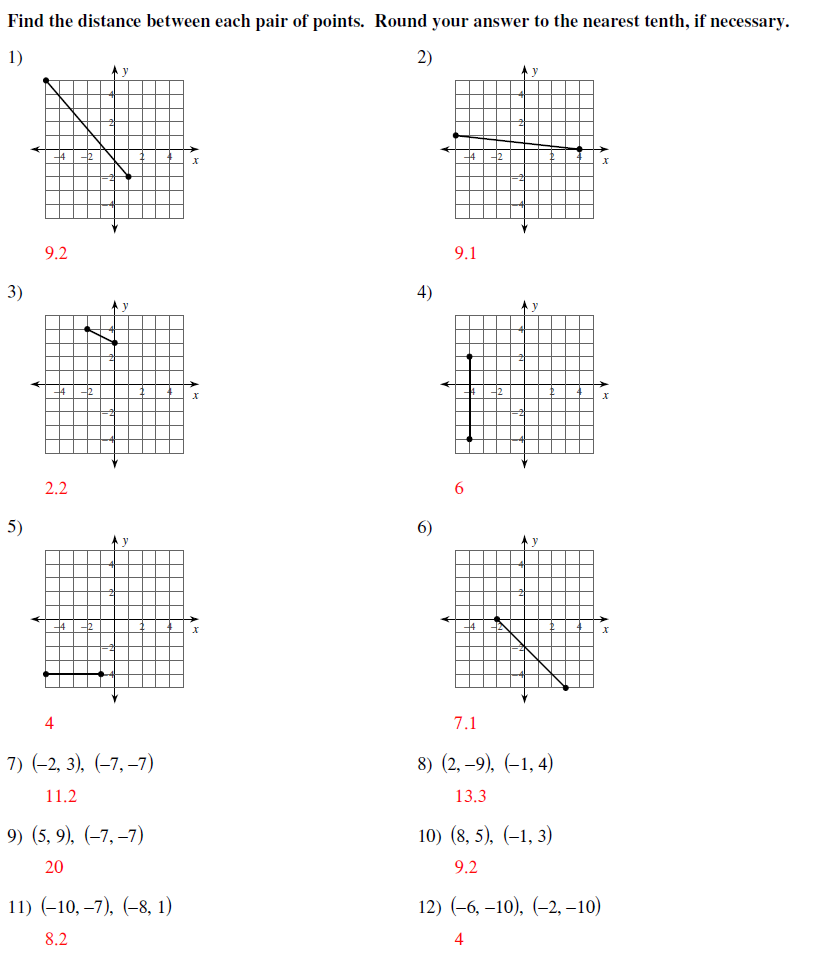 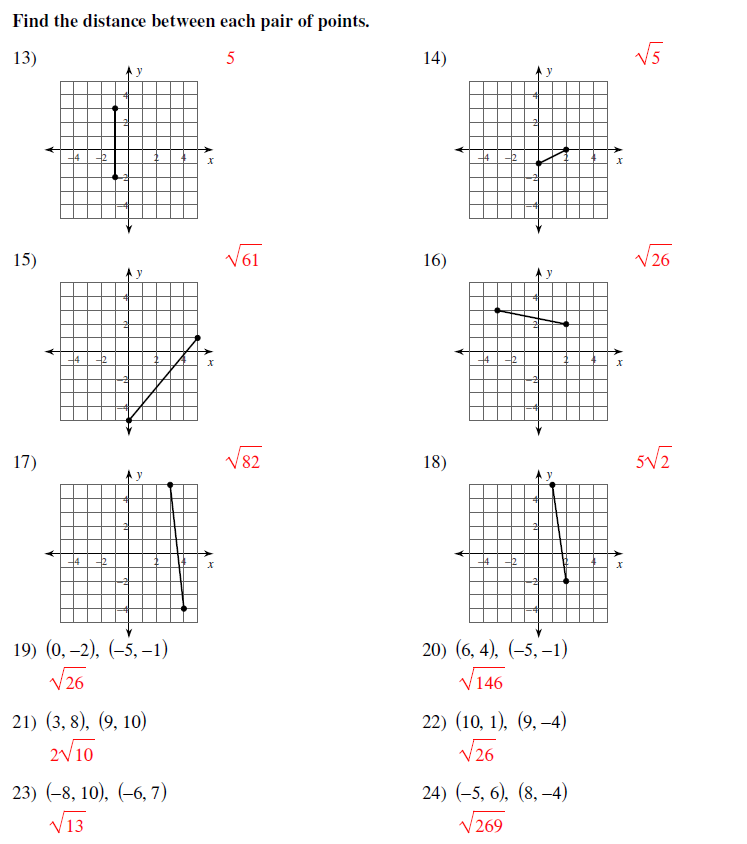 